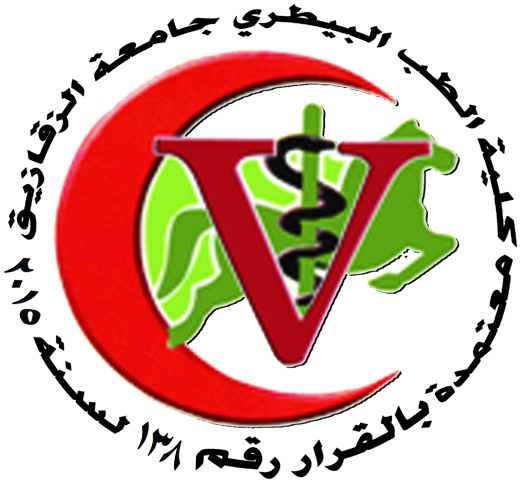 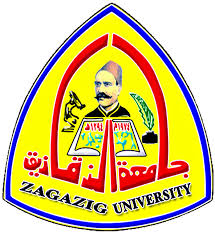 جامعة الزقازيقكلية الطب البيطرىقسم الأمراض المشتركةرؤية القسممتابعة التطور فى مجال الأمراض المشتركة سواء بالنسبة لطلاب مرحلة البكالوريوس أو طلاب الدراسات العليا كى يكتسب الطلاب كفاءة علمية عالية مع الأخذ فى الاعتبار ارتباط المنهاج الدراسى العلمى بالمشاكل الصحية المحلية و القومية و الناتجة عن الأمراض المشتركة و يتحقق ذلك من خلال رؤية تنموية شاملة يساهم فى تحقيقها جميع كوادر القسم ومن خلال استراتيجية متكاملة تهدف الى تطوير جميع الأنشطة التى يقوم بها القسم و من ثم فان المخرج هو تأهيل الطلاب كى يصبحوا خريجين ذو كفاءة علمية و خلقية عالية يعتلوا بها مكانة متميزة بين أقرانهم على المستوى المحلى و الاقليمى و الدولى.جامعة الزقازيقكلية الطب البيطرىقسم الأمراض المشتركةرسالة القسمتوفير مادة علمية عالية الجودة في احد مجالات الطب البيطري ذات الصلة بصحة الانسان والتي تختص بدراسة الامراض المشتركة بين الانسان والحيوان بالاضافة الي المشاركة المجتمعية من خلال تقديم الارشادات الصحية لمختلف الفئات التي تهتم بهذا التخصص. كما يهتم القسم باجراء البحوث الاساسية في تخصص الامراض المشتركة للتعرف علي مصادر وطرق العدوي بهذه الامراض وطرق مكافحتها والوقاية منها. علاوة علي اعداد خريجين قادرين علي التعاون مع القطاع الطبي في حل كثير من المشكلات الصحية المشتركة بين القطاعين.جامعة الزقازيقكلية الطب البيطرىقسم الأمراض المشتركةتطلعات القسمتوفير قاعدة بيانات عن مسببات الأمراض المختلفة والتى يمكن انتقالها من الانسان الى الحيوان.     انشاء مركز ذات طابع خاص للأمراض المشتركة و ذلك للمساهمة فى نشر الوعى الصحى لدى الفئات المهتمه بهذا التخصص و تعريفهم بها, و بطرق مكافحتها و الوقاية منها. اصدار دوريات ارشادية يتم توزيعها على المدارس و الكليات المختلفة كحملة تثقيفية للوقاية من الأمراض المشتركة.انشاء بنك للعترات البكتيرية و الانواع الطفيلية٫ الفطرية و الريكتسية المختلفةنشر أبحاث علمية في مجلات دولية ذات عامل تأثير عالي. 